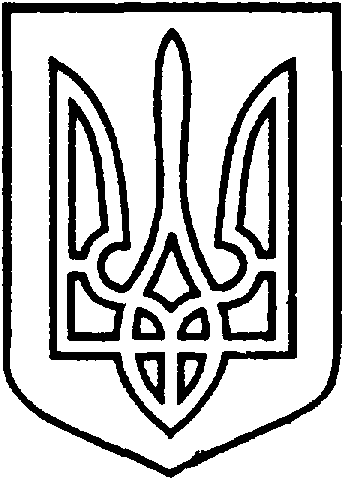 СЄВЄРОДОНЕЦЬКА МІСЬКА ВІЙСЬКОВО-ЦИВІЛЬНА АДМІНІСТРАЦІЯ  СЄВЄРОДОНЕЦЬКОГО РАЙОНУ  ЛУГАНСЬКОЇ  ОБЛАСТІРОЗПОРЯДЖЕННЯкерівника Сєвєродонецької міської  військово-цивільної адміністрації 22 квітня 2021  року                                                              № 550     Про затвердження Положення про старостуСєвєродонецької міської територіальної громадиЗ метою визначення прав, обов’язків та повноважень старости , керуючись  п.п. 8 ч. 3 ст. 6 Закону України «Про військово-цивільні адміністрації» ст. 26, ст. 51, ст. 54, ст. 791 Закону України Про місцеве самоврядування в Україні», зобовʼязую:Затвердити Положення про старосту Сєвєродонецької міської територіальної громади (Додаток 1)Дане розпорядження підлягає оприлюдненню.Контроль за виконанням даного розпорядження залишаю за собою.Керівник Сєвєродонецької міськоївійськово-цивільної адміністрації  		                   Олександр СТРЮК 